Social Studies and Religious Activities - Grade 5 Term 1 Exam 2023ENVIRONMENT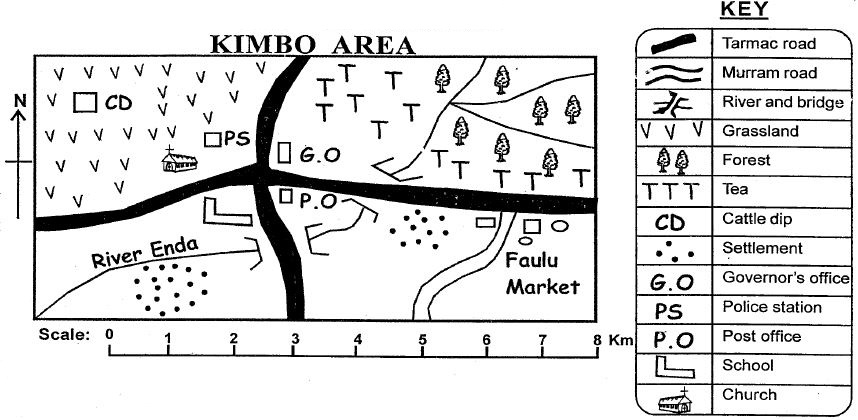 Use the map of Kimbo area to answer Question 1 - 4What is the climate of the North Eastern region of Kimbo Area?
__________________________________________________Who is the head of Kimbo area?
__________________________________________________What is the religion of the people in Kimbo Area?
__________________________________________________River Enda flows towards which direction?
__________________________________________________List any 2 elements for a map
__________________________________________________
__________________________________________________A compass has how many cardinal points?
__________________________________________________

Use the map of Kenya below to answer questions 7 -10
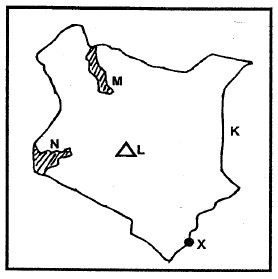 The country that boarders Kenya marked K is
__________________________________________________The lake marked M is called 
__________________________________________________The mountain marked L is known as
__________________________________________________The lake marked N is known as
__________________________________________________What is weather?
__________________________________________________What is climate?
__________________________________________________List any 4 historic built environments in Kenya
__________________________________________________
__________________________________________________
__________________________________________________
__________________________________________________List any 3 methods of instruction used in traditional education in promotinf values
__________________________________________________
__________________________________________________
__________________________________________________List any 2 adminitstrative leaders in a school
__________________________________________________
__________________________________________________Outline any 4 duties of administrative leaders in school
__________________________________________________
__________________________________________________
__________________________________________________
__________________________________________________List 4 language groups in Kenya
__________________________________________________
__________________________________________________
__________________________________________________
__________________________________________________CREOutline 3 lessons that we can learn from the parable of the talents
__________________________________________________
__________________________________________________
__________________________________________________Identify any 3 responsibilities given to human beings by God
__________________________________________________
__________________________________________________
__________________________________________________Give 4 causes of child labour
__________________________________________________
__________________________________________________
__________________________________________________
__________________________________________________Give 4 lessons learnt from the fall of human beings in the garden of eden
__________________________________________________
__________________________________________________
__________________________________________________
__________________________________________________List the 3 members of nuclear family
__________________________________________________State 2 uses of the Bible
__________________________________________________
__________________________________________________List down the first 5 books of the New Testament of the Bible
__________________________________________________
__________________________________________________
__________________________________________________
__________________________________________________
__________________________________________________Give two good qualities learnt from the story of Peter and John at the temple
__________________________________________________
__________________________________________________Name the three sons of Noah
__________________________________________________Prophet Elijah held a contest with false prophets of Baal at Mount ___________MARKING SCHEMETropical climateGovernorChristianityNE to SWScale, Key4SomaliaL. TurkanaMt. KenyaL.VictoriaThe state of the atmosphere during a short period of time.The pattern of changes in the atmosphere over a long period of time.   Gedi Ruins, Malindi.
Shimoni Slave Caves, Kwale.
Fort Jesus, Mombasa. 
Mombasa Old Town, Mombasa. 
Hell's Gate National park, Naivasha.
Paradise Lost, Limuru.
Lamu Old Town, Lamu. 
Koobi Fora, Turkana.Reciting
Singing
MemorizationHead teacher
Senior teacher
deputy headteacherEnsure the school is running well
Ensuring there is discpline
Planning the timetable
Settling disputes within the school
Coordinating diffrent school departments Bantu
Nilotes
CushitesCRE We should use out talents well
We should not hide out talents
We will be accountable to God
When we use what we are given well, God will increase to what we haveCultivate the garden
Fill the world
Take care of all of God's creationPoverty
Disobedience to the law
No acccess to education
Natural distasters
Social norms that allow them to happenSin brings death
Sin brings punishment( consequences)
God still loves us
We should learn to say no to temptation
We should learn to obey GodMother
Father
siblings(brother, sister)To teach God's word
To guide christians on how to liveMatthew, Mark, Luke, John, ActsKindness- they helped the lame man despite saying they had nothing
Compassion - they stopped going into the temple to help/ listn to the crippleShem , ham , japhethMt. Carmel